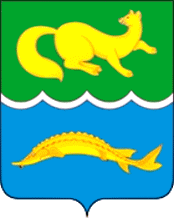 РЕШЕНИЕ 28.12.2018                         Вороговский сельсовет                                № 37-122«О бюджете Вороговского сельсовета на 2018 год и плановый период  2019 – 2020 годов»В соответствии со ст. 185 Бюджетного кодекса Российской Федерации, ст. 52 Федерального закона от 06.10.2003 № 131-ФЗ «Об общих принципах организации местного самоуправления в Российской Федерации», руководствуясь Уставом муниципального образования Вороговский сельсовет Совет депутатов  РЕШИЛ:Пункт 1 статьи 1 изложить в следующей редакции:1.Утвердить основные характеристики бюджета Вороговского сельсовета на 2018 год:1) прогнозируемый общий объем доходов бюджета в сумме 25 183 579,16 рублей;2) общий объем расходов бюджета в сумме 25 301 044,61  рублей;3) дефицит бюджета в сумме  -  117 465,45 рублей;4) источники внутреннего финансирования дефицита бюджета в сумме 117 465,45 рублей согласно приложению 1 к настоящему Решению.Приложения 1, 4, 5, 7, 9 изложить в новой редакции согласно приложениям  1, 2, 4, 5, 7, 9   к настоящему Решению.Настоящее Решение подлежит официальному опубликованию и  вступает в силу со дня, следующего за днем его официального опубликования.Председатель сельского Совета депутатов_________ Л.Н.МихееваГлава Вороговского сельсовета_________ М.П.Пшеничников